Контрольное задание № 271. 4 Каким терминам соответствуют эти определения? Шевронные – складки с прямолинейными крыльями, которые обычно возникают в толщах тонкослоистых хрупких пород.Диапировые (?) – сложные мелкие складки нетектонического происхождения (конволютные).Опрокинутая – складка, у которой осевая поверхность и обе поверхности перегиба падают в одну сторону.2. Нарисуйте схематическую карту по ее описанию. Расставьте индексы, крапы, примерные элементы залегания.3. 5 Определите элементы залегания слоя по двум замерам в косых сечениях: АзЗам1 ССЗ 345 45 и АзЗам2 СВ 40 15.4. 5 У вас на столе лежит лист геологической карты с номенклатурой L-45-97. Какой у неё масштаб, какой лист расположен юго-западнее? 1:100000, лист L-44-120 5. 4 Общее крыло смежных наклонных антиклинали и синклинали погружается на ЮЗ-200 60 [Это и есть северо-восточное крыло!]. Найдите элементы залегания северо-восточного крыла синклинали, если известно, что осевая поверхность падает под углом 80º. Шарниры горизонтальные.СВ-20 80  [Это юго-западное крыло!] 22 балла = 4+Прохоров П.Д.пересдачаГруппа 202В глубокой V-образной долине реки, текущей на запад, под горизонтально залегающими известняками байоса (красногорская свита свита) и андезитами аалена (александровская свита) вскрываются две опрокинутые изоклинальные складки восточной вергентности , сложенные карнийскими известняками (цветочненская свита) и  анизийско-ладинскими базальтовыми туфами (топазовская свита).(Восточной вергентности – значит меридиональные! У них крылья должны падать в одну сторону – на запад!)4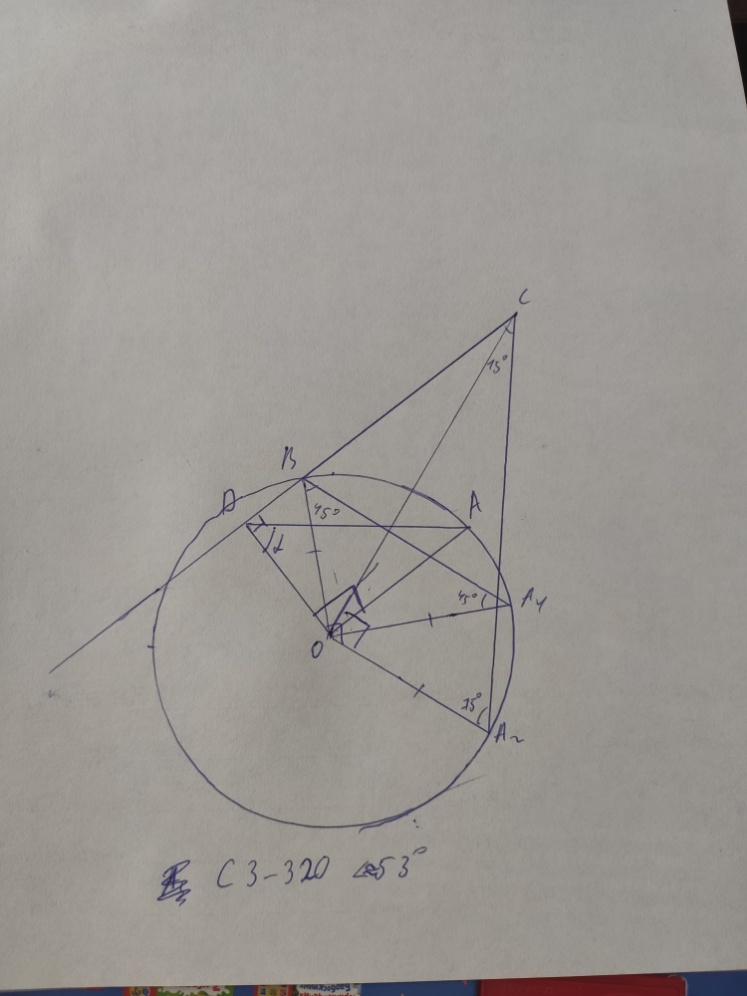 